TEL.517-981-697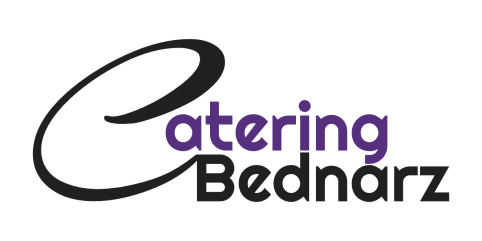 PRZYJĘCIE OKOLICZNOŚCIOWE 95zł.Obiad:
Aksamitny krem z brokuł z grzankami i prażonymi migdałami
lub bursztynowy rosół z domowym makaronem.
Mięsa 2szt. Os.
Drobiowe medaliony z serem, szynką i pietruszką
Pieczony udziec z kurczaka faszerowany podgrzybkiem
Pieczeń wieprzowa z musem drobiowo ziołowym
Surówki:
Surówka z kapusty pekińskiej(ogórek, pomidor, kukurydza, majonez)
Surówka z marchwi z jabłkiem i śmietaną
Mizeria z zielonego ogórka
Dodatki:
Ziemniaki gotowane z koperkiem
Kluski śląskie
Sos myśliwski biały
Zimna płyta:
Wędliny 3rodzaje
Sery 2rodzaje
Koreczki z sera pleśniowego
Dukaty drobiowe z musem czosnkowym
Rożki szynkowe z musem chrzanowym
Śledź w zaprawie korzennej
Sałatka mexykańska
Sałatka grecka
Pikle warzywne Pieczywo, masło
Ciepłe danie :
Bogracz z lanym ciastem
Cena dotyczy cateringu, nie obejmuje oferty z salą i obsługą.